ANEXO 1: DATOS GENERALES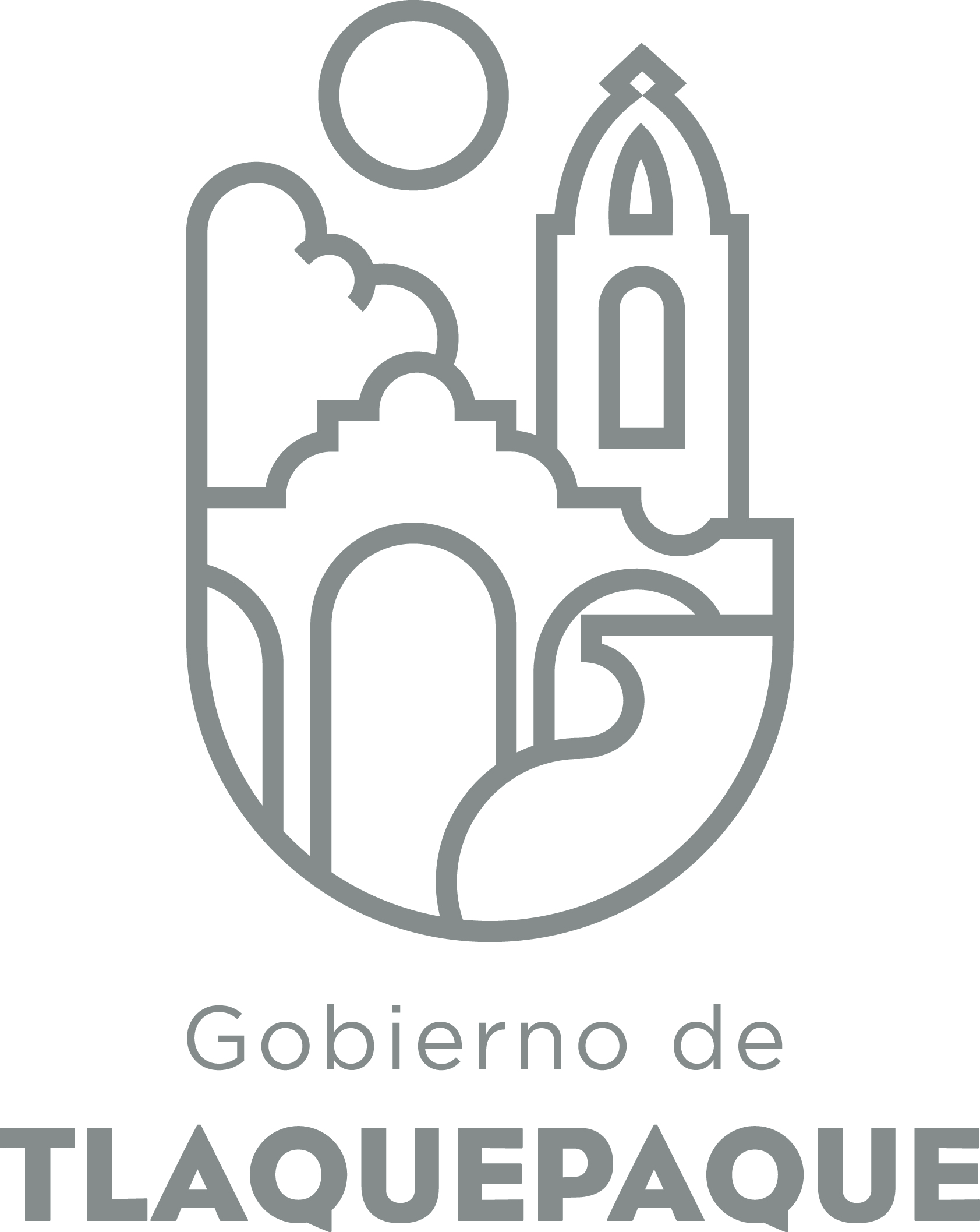 ANEXO 2: OPERACIÓN DE LA PROPUESTAElaborado por: DGPP / PP / PLVA)Nombre del programa/proyecto/servicio/campañaA)Nombre del programa/proyecto/servicio/campañaA)Nombre del programa/proyecto/servicio/campañaA)Nombre del programa/proyecto/servicio/campañaProyecto de estudio y actualización al sistema digital de costos.Proyecto de estudio y actualización al sistema digital de costos.Proyecto de estudio y actualización al sistema digital de costos.Proyecto de estudio y actualización al sistema digital de costos.Proyecto de estudio y actualización al sistema digital de costos.Proyecto de estudio y actualización al sistema digital de costos.EjeEjeB) Dirección o Área ResponsableB) Dirección o Área ResponsableB) Dirección o Área ResponsableB) Dirección o Área ResponsableDirección de Obras PúblicasDirección de Obras PúblicasDirección de Obras PúblicasDirección de Obras PúblicasDirección de Obras PúblicasDirección de Obras PúblicasEstrategiaEstrategiaC)  Problemática que atiende la propuestaC)  Problemática que atiende la propuestaC)  Problemática que atiende la propuestaC)  Problemática que atiende la propuestaActualizar la base de datos de costos, para la elaboración de presupuestos base y seguimiento de obras.Actualizar la base de datos de costos, para la elaboración de presupuestos base y seguimiento de obras.Actualizar la base de datos de costos, para la elaboración de presupuestos base y seguimiento de obras.Actualizar la base de datos de costos, para la elaboración de presupuestos base y seguimiento de obras.Actualizar la base de datos de costos, para la elaboración de presupuestos base y seguimiento de obras.Actualizar la base de datos de costos, para la elaboración de presupuestos base y seguimiento de obras.Línea de AcciónLínea de AcciónC)  Problemática que atiende la propuestaC)  Problemática que atiende la propuestaC)  Problemática que atiende la propuestaC)  Problemática que atiende la propuestaActualizar la base de datos de costos, para la elaboración de presupuestos base y seguimiento de obras.Actualizar la base de datos de costos, para la elaboración de presupuestos base y seguimiento de obras.Actualizar la base de datos de costos, para la elaboración de presupuestos base y seguimiento de obras.Actualizar la base de datos de costos, para la elaboración de presupuestos base y seguimiento de obras.Actualizar la base de datos de costos, para la elaboración de presupuestos base y seguimiento de obras.Actualizar la base de datos de costos, para la elaboración de presupuestos base y seguimiento de obras.No. de PP EspecialNo. de PP EspecialD) Ubicación Geográfica / Cobertura  de ColoniasD) Ubicación Geográfica / Cobertura  de ColoniasD) Ubicación Geográfica / Cobertura  de ColoniasD) Ubicación Geográfica / Cobertura  de ColoniasMunicipio de San Pedro Tlaquepaque.Municipio de San Pedro Tlaquepaque.Municipio de San Pedro Tlaquepaque.Municipio de San Pedro Tlaquepaque.Municipio de San Pedro Tlaquepaque.Municipio de San Pedro Tlaquepaque. Indicador ASE Indicador ASED) Ubicación Geográfica / Cobertura  de ColoniasD) Ubicación Geográfica / Cobertura  de ColoniasD) Ubicación Geográfica / Cobertura  de ColoniasD) Ubicación Geográfica / Cobertura  de ColoniasMunicipio de San Pedro Tlaquepaque.Municipio de San Pedro Tlaquepaque.Municipio de San Pedro Tlaquepaque.Municipio de San Pedro Tlaquepaque.Municipio de San Pedro Tlaquepaque.Municipio de San Pedro Tlaquepaque.ZAPZAPE) Nombre del Enlace o ResponsableE) Nombre del Enlace o ResponsableE) Nombre del Enlace o ResponsableE) Nombre del Enlace o ResponsableArquitecto Juan Antonio Naranjo Hernández.Arquitecto Juan Antonio Naranjo Hernández.Arquitecto Juan Antonio Naranjo Hernández.Arquitecto Juan Antonio Naranjo Hernández.Arquitecto Juan Antonio Naranjo Hernández.Arquitecto Juan Antonio Naranjo Hernández.Vinc al PNDVinc al PNDF) Objetivo específicoF) Objetivo específicoF) Objetivo específicoF) Objetivo específicoMantener actualizada la base de datos del Departamento de Costos y Presupuestos.Mantener actualizada la base de datos del Departamento de Costos y Presupuestos.Mantener actualizada la base de datos del Departamento de Costos y Presupuestos.Mantener actualizada la base de datos del Departamento de Costos y Presupuestos.Mantener actualizada la base de datos del Departamento de Costos y Presupuestos.Mantener actualizada la base de datos del Departamento de Costos y Presupuestos.Vinc al PEDVinc al PEDF) Objetivo específicoF) Objetivo específicoF) Objetivo específicoF) Objetivo específicoMantener actualizada la base de datos del Departamento de Costos y Presupuestos.Mantener actualizada la base de datos del Departamento de Costos y Presupuestos.Mantener actualizada la base de datos del Departamento de Costos y Presupuestos.Mantener actualizada la base de datos del Departamento de Costos y Presupuestos.Mantener actualizada la base de datos del Departamento de Costos y Presupuestos.Mantener actualizada la base de datos del Departamento de Costos y Presupuestos.Vinc al PMetDVinc al PMetDG) Perfil de la población atendida o beneficiariosG) Perfil de la población atendida o beneficiariosG) Perfil de la población atendida o beneficiariosG) Perfil de la población atendida o beneficiariosLos ciudadanos del Municipio de San Pedro Tlaquepaque.Los ciudadanos del Municipio de San Pedro Tlaquepaque.Los ciudadanos del Municipio de San Pedro Tlaquepaque.Los ciudadanos del Municipio de San Pedro Tlaquepaque.Los ciudadanos del Municipio de San Pedro Tlaquepaque.Los ciudadanos del Municipio de San Pedro Tlaquepaque.Los ciudadanos del Municipio de San Pedro Tlaquepaque.Los ciudadanos del Municipio de San Pedro Tlaquepaque.Los ciudadanos del Municipio de San Pedro Tlaquepaque.Los ciudadanos del Municipio de San Pedro Tlaquepaque.H) Tipo de propuestaH) Tipo de propuestaH) Tipo de propuestaH) Tipo de propuestaH) Tipo de propuestaJ) No de BeneficiariosJ) No de BeneficiariosK) Fecha de InicioK) Fecha de InicioK) Fecha de InicioFecha de CierreFecha de CierreFecha de CierreFecha de CierreProgramaCampañaServicioProyectoProyectoHombresMujeres01 enero 201701 enero 201701 enero 201731 diciembre 201731 diciembre 201731 diciembre 201731 diciembre 2017          X          XFedEdoMpioXxxxI) Monto total estimadoI) Monto total estimadoI) Monto total estimadoFuente de financiamientoFuente de financiamientoA)Actividades a realizar para la obtención del producto esperado  - Realizar la investigación de mercados con respecto a los precios base.- Revisar las matrices para el cálculo de los costos.- Capturar la información obtenida en el sistema interno de precios unitarios. - Realizar la investigación de mercados con respecto a los precios base.- Revisar las matrices para el cálculo de los costos.- Capturar la información obtenida en el sistema interno de precios unitarios. - Realizar la investigación de mercados con respecto a los precios base.- Revisar las matrices para el cálculo de los costos.- Capturar la información obtenida en el sistema interno de precios unitarios. - Realizar la investigación de mercados con respecto a los precios base.- Revisar las matrices para el cálculo de los costos.- Capturar la información obtenida en el sistema interno de precios unitarios. - Realizar la investigación de mercados con respecto a los precios base.- Revisar las matrices para el cálculo de los costos.- Capturar la información obtenida en el sistema interno de precios unitarios. - Realizar la investigación de mercados con respecto a los precios base.- Revisar las matrices para el cálculo de los costos.- Capturar la información obtenida en el sistema interno de precios unitarios. - Realizar la investigación de mercados con respecto a los precios base.- Revisar las matrices para el cálculo de los costos.- Capturar la información obtenida en el sistema interno de precios unitarios. - Realizar la investigación de mercados con respecto a los precios base.- Revisar las matrices para el cálculo de los costos.- Capturar la información obtenida en el sistema interno de precios unitarios. - Realizar la investigación de mercados con respecto a los precios base.- Revisar las matrices para el cálculo de los costos.- Capturar la información obtenida en el sistema interno de precios unitarios. - Realizar la investigación de mercados con respecto a los precios base.- Revisar las matrices para el cálculo de los costos.- Capturar la información obtenida en el sistema interno de precios unitarios. - Realizar la investigación de mercados con respecto a los precios base.- Revisar las matrices para el cálculo de los costos.- Capturar la información obtenida en el sistema interno de precios unitarios. - Realizar la investigación de mercados con respecto a los precios base.- Revisar las matrices para el cálculo de los costos.- Capturar la información obtenida en el sistema interno de precios unitarios. - Realizar la investigación de mercados con respecto a los precios base.- Revisar las matrices para el cálculo de los costos.- Capturar la información obtenida en el sistema interno de precios unitarios. - Realizar la investigación de mercados con respecto a los precios base.- Revisar las matrices para el cálculo de los costos.- Capturar la información obtenida en el sistema interno de precios unitarios.B) Principal producto esperado (base para el establecimiento de metas)Obtener una base de datos válida en cualquier momento, para el establecimiento de costos base para la obra pública.Obtener una base de datos válida en cualquier momento, para el establecimiento de costos base para la obra pública.Obtener una base de datos válida en cualquier momento, para el establecimiento de costos base para la obra pública.Obtener una base de datos válida en cualquier momento, para el establecimiento de costos base para la obra pública.Obtener una base de datos válida en cualquier momento, para el establecimiento de costos base para la obra pública.Obtener una base de datos válida en cualquier momento, para el establecimiento de costos base para la obra pública.Obtener una base de datos válida en cualquier momento, para el establecimiento de costos base para la obra pública.Obtener una base de datos válida en cualquier momento, para el establecimiento de costos base para la obra pública.Obtener una base de datos válida en cualquier momento, para el establecimiento de costos base para la obra pública.Obtener una base de datos válida en cualquier momento, para el establecimiento de costos base para la obra pública.Obtener una base de datos válida en cualquier momento, para el establecimiento de costos base para la obra pública.Obtener una base de datos válida en cualquier momento, para el establecimiento de costos base para la obra pública.Obtener una base de datos válida en cualquier momento, para el establecimiento de costos base para la obra pública.Obtener una base de datos válida en cualquier momento, para el establecimiento de costos base para la obra pública.Indicador de Resultados vinculado al PMD según Línea de Acción Indicador vinculado a los Objetivos de Desarrollo Sostenible AlcanceCorto PlazoCorto PlazoCorto PlazoMediano PlazoMediano PlazoMediano PlazoMediano PlazoMediano PlazoMediano PlazoMediano PlazoLargo PlazoLargo PlazoLargo PlazoLargo PlazoAlcanceXXXXXXXXXXXC) Valor Inicial de la MetaValor final de la MetaValor final de la MetaValor final de la MetaValor final de la MetaValor final de la MetaValor final de la Meta0%100%100%100%100%100%100%Clave de presupuesto determinada en Finanzas para la etiquetación de recursosClave de presupuesto determinada en Finanzas para la etiquetación de recursosClave de presupuesto determinada en Finanzas para la etiquetación de recursosClave de presupuesto determinada en Finanzas para la etiquetación de recursosClave de presupuesto determinada en Finanzas para la etiquetación de recursosClave de presupuesto determinada en Finanzas para la etiquetación de recursosClave de presupuesto determinada en Finanzas para la etiquetación de recursosCronograma Anual  de ActividadesCronograma Anual  de ActividadesCronograma Anual  de ActividadesCronograma Anual  de ActividadesCronograma Anual  de ActividadesCronograma Anual  de ActividadesCronograma Anual  de ActividadesCronograma Anual  de ActividadesCronograma Anual  de ActividadesCronograma Anual  de ActividadesCronograma Anual  de ActividadesCronograma Anual  de ActividadesCronograma Anual  de ActividadesCronograma Anual  de ActividadesCronograma Anual  de ActividadesD) Actividades a realizar para la obtención del producto esperado ENEFEBMARMARABRMAYMAYJUNJULAGSSEPOCTNOVDICRealizar la investigación de mercados con respecto a los precios base.XXXXRevisar las matrices para el cálculo de los costos.XXXXCapturar la información obtenida en el sistema interno de precios unitarios.XXXX